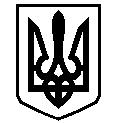 У К Р А Ї Н АВАСИЛІВСЬКА МІСЬКА РАДАЗАПОРІЗЬКОЇ ОБЛАСТІВИКОНАВЧИЙ КОМІТЕТ Р І Ш Е Н Н Я 06 грудня  2016                                                                                                          № 159Про результати комплексної перевірки діяльності виконавчого комітету Василівської міської ради Запорізької області з питань делегованих повноважень органів виконавчої владиВ И Р І Ш ИВ  :1. Інформацію про результати комплексної перевірки діяльності виконавчого комітету Василівської міської ради Запорізької області (далі – виконавчий комітет) з питань делегованих повноважень органів виконавчої влади прийняти до відома.	2. Затвердити заходи щодо виконання рекомендацій наданих під час комплексної перевірки діяльності виконавчого комітету  з питань делегованих повноважень органів виконавчої влади (додаються) .	3. Контроль за виконанням даного рішення покласти на керуючого справами виконавчого комітету міської ради, начальника відділу юридичного забезпечення та організаційної роботи виконавчого апарату  міської ради Кривулю В.В., заступників міського голови з питань діяльності виконавчих органів ради, начальників відділів виконавчого апарату міської ради.Міський голова                                                                                             Л.М.ЦибульнякЗАТВЕРДЖЕНОРішення виконавчого комітетуВасилівської міської ради    06.12.2016      № 159 Заходи щодо виконання рекомендацій наданих під час комплексної перевірки діяльності виконавчого комітету  з питань делегованих повноважень органів виконавчої владиКеруючий справами виконавчого комітету,начальника відділу юридичного забезпечення та організаційної роботи виконавчого апарату  міської ради                                                                                                             В.В.Кривуля Керуючись ст.59 Закону України «Про місцеве самоврядування в Україні», відповідно до розпорядження голови районної державної адміністрації від 23.11.2016 №529 «Про виконання делегованих повноважень органів виконавчої влади виконавчим комітетом Василівської міської ради  Василівського району Запорізької області, виконавчий комітет Василівської міської ради№з/пЗаходиВідповідальний виконавецьСтрок виконання1Внести зміни до Інструкції з діловодства міської ради з урахуванням змін у  чинному законодавстві Кривуля В.В.І квартал 20172Вивчити питання впровадження автоматизованої системи діловодства у виконавчому апараті міської радиКривуля В.В.І квартал 20173Передбачити в міському бюджеті кошти на придбання програмних засобів  автоматизованої системи діловодстваКарєва Т.О.І – ІІ квартал 20174Під час ремонтних робіт в приміщені міської ради в першочерговому порядку передбачити ремонтні роботи в архівних приміщеннях міської радиКривуля В.В.І-ІV квартал 2017 5Забезпечити своєчасне інформування відділу внутрішньої політики та зв’язків з громадськістю апарату райдержадміністрації про соціальні конфлікти, основні суспільно-політичні, гуманітарні та інші проблеми Джуган Н.В.Протягом року6Забезпечити ведення  списочного обліку дітей та сімей, які опинились в складних  життєвих обставинахДжуган Н.В.Протягом року7Своєчасно оновлювати списки дітей-сиріт та дітей, позбавлених батьківського піклування. Проводити звірки списків зі службою у справах дітей райдержадміністрації Джуган Н.В.Протягом року8Вести списочний облік дітей-сиріт, дітей, позбавлених батьківського піклування, які проживають під опікою/піклуванням, в прийомних сім’ях та прибули з Донецької, Луганської областей та АР Крим (в разі виявлення)   Джуган Н.В.Протягом року9Приймати участь в профілактичній роботі навчальних закладів  з питань дитячої бездоглядності, не охоплення дітей повною загальною середньою освітоюДжуган Н.В.Протягом року10Сприяти працевлаштуванню випускників шкіл міста Джуган Н.В.Протягом року11Розробити та затвердити Програму забезпечення житлом дітей-сиріт, дітей, позбавлених батьківського піклування та осіб з їх числаДжуган Н.В.І квартал 201712Розробити та затвердити Програму організації оплачуваних громадських робіт  в містіКарєва Т.О.Борисенко Ю.Л.І квартал 201713Вивчити питання про внести зміни до Положення про опікунську раду , конкретизувавши напрямок роботи щодо соціального захисту дітей, в межах повноважень  Мандичев О.Г.І квартал 201714Тримати на постійному контролі питання покращення санітарного стану містаБорисенко Ю.Л.Протягом року15Забезпечити підготовку проектно-кошторисної документації на об’єкти та роботи, які будуть виконані в 2017 роціБорисенко Ю.Л.І квартал 201716Передбачити в міському бюджеті, в першочерговому порядку,  фінансування  робіт по об’єктах  які мають соціально важливе значення  Карєва Т.О.Борисенко Ю.Л.І-ІІ квартал 201717Тримати на контролі питання завершення виготовлення Генерального плану   і плану зонування території містаБорисенко Ю.Л.І квартал 201718Запрошувати на засідання виконавчого комітету керівників підприємств міста, які мають заборгованість по сплаті податків та зборів до міського бюджетуКарєва Т.О.Протягом року